Pediatric Multi-Specialty teleECHO Clinic2nd and 4th Wednesday from 12:00p.m. to 1:00p.m.Clinic Schedule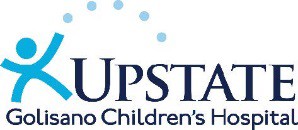 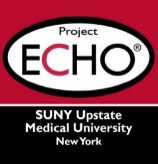 Clinic DateClinic SpecialtyClinic FacilitatorJanuary 27, 2021Neurologic Movement DisordersSteven Rothman, MDFebruary 10, 2021Seizures and Epilepsy for PediatriciansArayamparambil Anilkumar,MDFebruary 24, 2021March 10, 2021ENT – Cleft Palate Scott Tatum, MDMarch 24, 2021Derm/RashesAnne Sveen, MD April 14, 2021HypospadiasAnthony Tracey, MDApril 28, 2021Eating DisordersKaren Teelin, MDMay 12, 2021Depression in TeenagersWanda Fremont, MDMay 26, 2021MastoiditisBrian Nicholas, MDJune 9, 2021Cerebral Palsy – Interdisciplinary app.Nienke Dosa, MD June 23, 2021Milk Protein AllergyAamer Imdad, MDJuly 14, 2021EnuresisMatthew Mason, MDJuly 28, 2021Developmental Delays and Head CircumferenceNicole Brescia, MDAugust 11, 2021Penile and Testicular InjuriesJeffery Villanueva, MDAugust 25, 2021Sept. 8, 2021Migraines Ai Sakonju, MDAll Clinics Subject to ChangeAll Clinics Subject to ChangeAll Clinics Subject to Change